PONEDELJEK, 30.3.2020Najprej še enkrat poslušaj pesmico: https://www.youtube.com/watch?v=frN3nvhIHUk Odprite dokumenta:PPT_food 1 in posnetek_Do you likeOb poslušanju posnetka v ozadju se premikaj po PPT naprej in odgovarjaj z Yes, I do ali No, I don't.  Žal mi nagaja snemalnik na računalniku, upam, da bo šlo s posnetkom v ozadju. Pri nekaterih okusih sladoleda bodo učenci sigurno rekli, da ga še niso jedli. Naj si zamislijo kakšen bi bil in odgovorijo z  Yes, I do ali No, I don't.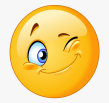 Veselo na delo.PETEK, 3.4.2020Razvrščanje hrane: sadje in zelenjava.Odprete dokument Word: fruit and vegetable_DL.  Navodilo za delo: Z miško primeš za posamezno sadje oz. zelenjavo in ga povlečeš v ustrezno košaro. Pri tem naj učenci v angleščini govorijo poimenovanja hrane in poimenovanja za skupino živil (npr. apple fruit ali pa apple is fruit…).Nato si narediš sadni smuti po navodilu iz posnetka (https://youtu.be/95ADQVoM9vk). Namig: K sadju dodaj malo vode, da ga boš lažje »zmiksal«.Spodbujajte jih, da ob delanju smutija poskusijo povedati čimveč v angleščini. Seveda si lahko izdelajo tudi svoj smuti po želji (s sestavinami in pripomočki, ki jih imate na voljo.) 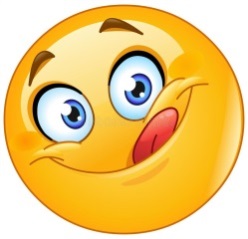 Če je karkoli nerazumljivega, kar pogumno vprašaj na moj e-mail. Vesela bom, če karkoli iz tega tedna (posnetek, sliko, komentar…) delite z mano na moj e-mail: mojca.slavic@yahoo.com ali na Padletu, ki sem ga ustvarila za našo skupino: https://padlet.com/mojcaslavic1/fj24x840042q (tukaj komentar oddate tako, da kliknete na + v desnem kotu). Ne pozabite se podpisati.See you, teacher Mojca